Actividad: Reunión de Concejo Municipal Pluralista en el cual se han solicitado algunos acuerdos que deben asentarse en la Prevención del COVID-19, en nuestro municipio.Fecha: 17 de marzo de 2020.Ubicación:  Salón de Reuniones de la Municipalidad.Hora: 9:30AM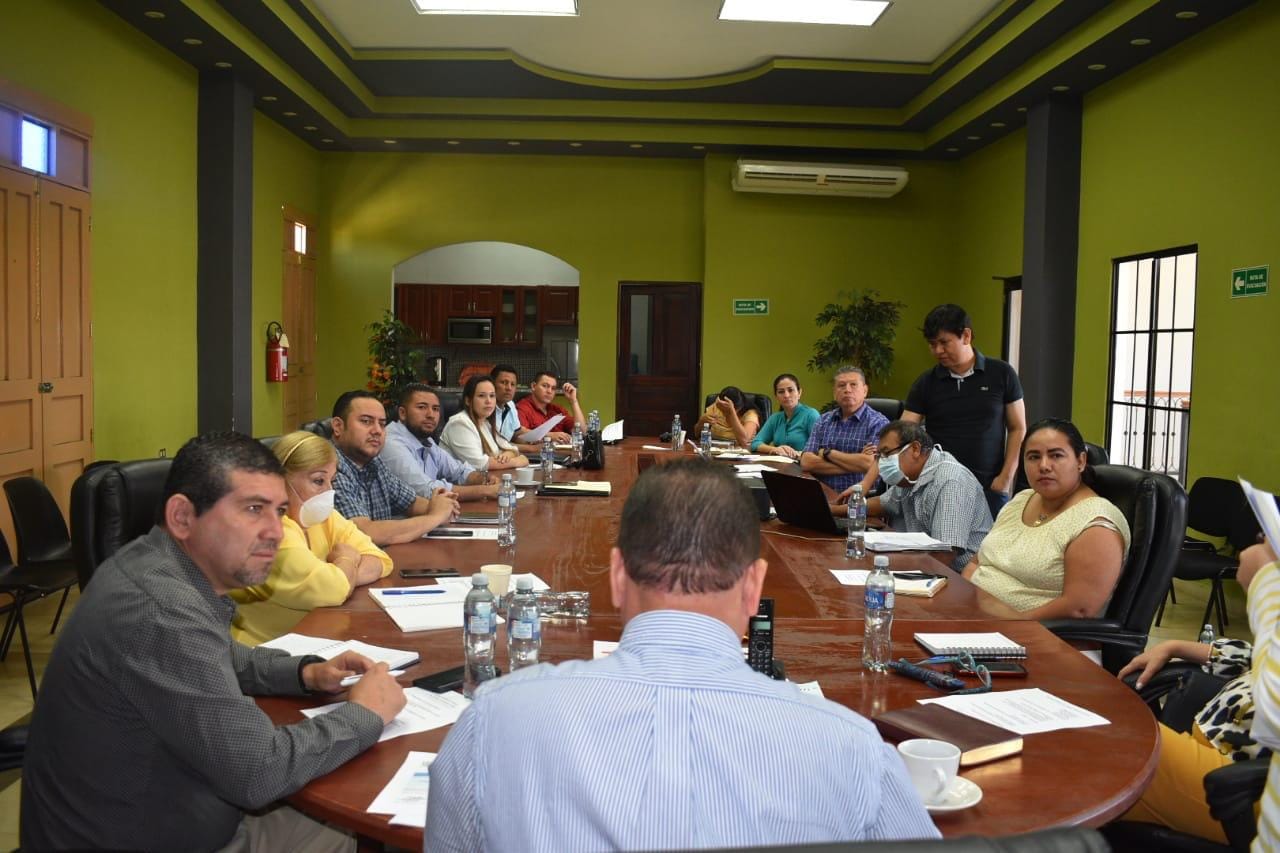 